ΥΠΟΔΕΙΓΜΑ 5.1: ΠΡΑΞΗ ΑΝΑΛΗΨΗΣ ΥΠΗΡΕΣΙΑΣ ΓΙΑ ΤΗΝ ΠΡΩΤΟΒΑΘΜΙΑ ΕΚΠΑΙΔΕΥΣΗΠΡΑΞΗ ΑΝΑΛΗΨΗΣ ΥΠΗΡΕΣΙΑΣΗμερ. ……/……./20…Αρ. Πρωτ. ………..…..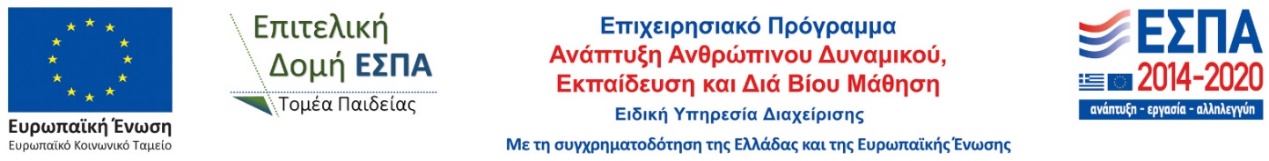 Του/Tης:   ………………………………………. …………….………………………….……………………Μονίμου/αναπληρωτή Εκπ/κού/ΕΕΠ/ΕΒΠ κλάδου   ….… - …….……………κατοίκου:………………………….οδός:………………….…………..Τ.Κ:………………….……..……..Α.Δ.Τ : ……………………………Τηλέφωνο: ………………………Κινητό: ……………………………Email: ……………………………………..Α.Μ: ………………………….….. (μόνο για τους μόνιμους)Πράξη τοποθέτησης – διάθεσης: …………………………….... (ΑΔΑ: ………..)ΠΡΟΣ:Το ….  Νηπιαγωγείο/ΔΗΜΟΤΙΚΟ ΣΧΟΛΕΙΟ ………………………………Αναφέρω ότι σήμερα …………………..………..…/….…./ 20…..  παρουσιάστηκα και ανέλαβα υπηρεσία στο   ………Νηπιαγωγείο/Δημοτικό……… Εκπ/κός/ΕΕΠ/ΕΒΠ(Υπογραφή)ΒΕΒΑΙΩΣΗΒεβαιώνεται η ημερομηνία ανάληψης υπηρεσίας και το γνήσιο της υπογραφής τ…………………… …………………………………………………………      ………….……..,  ……   ….../….../ 20..  Ο Προϊστάμενος Νηπιαγωγείου/ Ο Δ/ντης/-ντρια του Δημοτικού